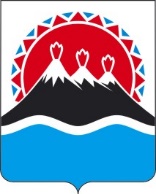 П О С Т А Н О В Л Е Н И ЕПРАВИТЕЛЬСТВАКАМЧАТСКОГО КРАЯПРАВИТЕЛЬСТВО ПОСТАНОВЛЯЕТ:1. Внести в постановление Правительства Камчатского края от 16.11.2023 № 568-П «Об утверждении Положения о системе управления государственными программами Камчатского края» следующие изменения:1) часть 2 после слова «Положением» дополнить словами «, за исключением государственной программы Камчатского края «Оказание содействия добровольному переселению в Камчатский край соотечественников, проживающих за рубежом.»;2) дополнить частью 21 следующего содержания:«21. Определить, что разработка и реализация государственной программы Камчатского края «Оказание содействия добровольному переселению в Камчатский край соотечественников, проживающих за рубежом» осуществляется в соответствии с Положением с учетом особенностей установленных:1) Указами Президента Российской Федерации;2) правовыми актами Правительства Российской Федерации.».2. Настоящее постановление вступает в силу после дня его официального опубликования.[Дата регистрации] № [Номер документа]г. Петропавловск-КамчатскийО внесении изменений в постановление Правительства Камчатского края от 16.11.2023 № 568-П «Об утверждении Положения о системе управления государственными программами Камчатского края» Председатель Правительства Камчатского края[горизонтальный штамп подписи 1]Е.А. Чекин